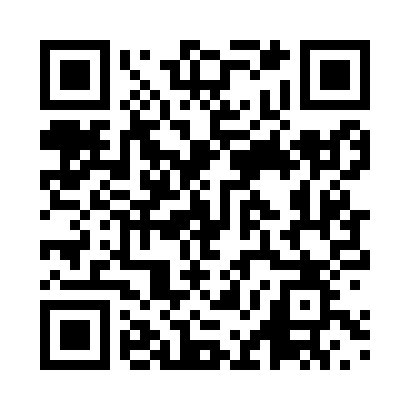 Prayer times for Alat, CongoWed 1 May 2024 - Fri 31 May 2024High Latitude Method: NonePrayer Calculation Method: Muslim World LeagueAsar Calculation Method: ShafiPrayer times provided by https://www.salahtimes.comDateDayFajrSunriseDhuhrAsrMaghribIsha1Wed4:475:5812:043:246:097:162Thu4:465:5812:033:246:097:163Fri4:465:5812:033:246:097:174Sat4:465:5812:033:246:097:175Sun4:465:5812:033:246:097:176Mon4:455:5712:033:256:097:177Tue4:455:5712:033:256:097:178Wed4:455:5712:033:256:097:179Thu4:455:5712:033:256:097:1710Fri4:455:5712:033:256:097:1711Sat4:445:5712:033:266:097:1712Sun4:445:5712:033:266:097:1713Mon4:445:5712:033:266:097:1814Tue4:445:5712:033:266:097:1815Wed4:445:5712:033:266:097:1816Thu4:445:5712:033:276:097:1817Fri4:445:5712:033:276:097:1818Sat4:435:5712:033:276:097:1819Sun4:435:5712:033:276:097:1920Mon4:435:5712:033:276:097:1921Tue4:435:5712:033:286:107:1922Wed4:435:5712:033:286:107:1923Thu4:435:5712:033:286:107:1924Fri4:435:5712:033:286:107:2025Sat4:435:5712:043:286:107:2026Sun4:435:5712:043:296:107:2027Mon4:435:5712:043:296:107:2028Tue4:435:5712:043:296:117:2029Wed4:435:5712:043:296:117:2130Thu4:435:5812:043:306:117:2131Fri4:435:5812:043:306:117:21